* Cloze test: Read the following passage and mark the letter A,B,C or D to indicate the correct word/ phrase that best fits each of the numbered blanks.(1,25 pts)There are 21,900 households in an area of less than 100 hectares of the Old Quarter in Ha Noi. In many houses, an entire family may occupy no more than a single room. A house on Hang Ca Street, (1) ___________ in the 1940s, originally belonged to one wealthy man and his wives, and now there are six households there with about 30 people. Many say the convenience of the Old Quarter living compensates for the shortage of facilities. Tradition is also a(n) (2)		 because some residents have (3)		 houses elsewhere but no one wants to sell the old houses or rooms (4)		 these are the houses of the ancestors.The authorities of Ha Noi have had a plan to move 25,000 of the Old Quarter’s 84,000 residents, beginning in 2009 when 1,900 households will go to a new development area, across the Red River. However, people don't want to live in a high-rise block because they (5)		 to it. Authorities will take timeto find out what people will need to make them feel comfortable in their new neighbourhood.Question 1: A. build                    	B. to be built		C. was built		D. builtQuestion 2: A. situation		B. factor                      C. element		D. occasionQuestion 3: A. none			B. bigger		C. no 			D. biggestQuestion 4: A. because		B. but 			C. so			D. althoughQuestion 5: A. didn’t use		B. were not used	C. are not used	D. are used	 * Mark the letter A, B, Cor D on your answer sheet to indicate the word whose underlined part differs from the other three in pronunciation in each of the following questions. (0.5 pt)Question 6: A. treasure		B. measure		C. great		D. pleasure	Question 7: A. conduct		B. stuck		C. funny		D. difficult		* Mark the letter A, B, C or D on your answer sheet to indicate the word that differs from the other three in the position of primary stress in each of the following questions. (0.5 pt)Question 8: A. collaborate		B. authenticity		C. multicultural	D. recreational		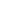 Question 9: A. preserve     		B. workshop            	C. picture                    D. sculpture               * Read the passage and mark the letter A, B, C or D on your answer sheet to indicate the correct answer for each question. (1.25 pt)Social skills are one of the most noticeable skill deficits that children with autism display. It is common for parents to detect this symptom first because as humans we are social by nature. When a child does not see social interactions as reinforcing it indicates that they may have Autism Spectrum Disorder (ASD). This does not mean children with autism do not value their relationships, it means they do not understand them. The sooner a child with autism is taught the reinforcing qualities of social interaction the better their long-term outcome will be.Children with autism will display their level of understanding social interaction in different ways. Commonly young children with autism will avoid eye-contact, fail to babble or point, not respond to language, have a preference of playing alone, and will not engage in pretend play. However, not all children with autism show a severe lack of social skills. They can still show a great interest in social relationships but may not understand how to engage in them.As children with autism get older it is challenging for them to understand emotions or the perception of others. These social skills always have to be taught to enable the person with autism to fully understand their social world. With treatment children with autism are able to learn how to express their own feelings and engage with others. Without treatment people with autism often feel very isolated which can lead to anxiety or depression in their adolescent years.- Autism Spectrum Disorder: Hội chứng tự kỷ- deficit: sự thiếu hụtQuestion 10: The word “outcome” in the first paragraph can be replaced by ________.	A. treatment 	B. cure	C. result	D. impact	Question 11: According to the second paragraph, what symptom will a child with autism show?	A. prefer using eye-contact	B. babble or point to respond to language	C. engage in pretend play	D. play alone	Question 12: Which of the following is true about children with autism?A. Children with autism do not value their relationships.B. All children with autism show a severe lack of social skills.C. Child with autism should be taught social interactions as soon as possible.D. Children with autism have no interest in social relationships.Question 13: According to the third paragraph, children with autism ________.A. will never understand other people’s emotions and perceptionB. will develop social skills when they grow oldC. need to be taught to develop their social skillsD. will fully understand their social world without any treatmentQuestion 14: What is the passage mainly about?A. Social skills in children with autismB. Children with autism and the societyC. Improving social skills in children with autismD. Autism Spectrum Disorder (ASD) in children* Mark the letter A, B, C, or D on your answer sheet to indicate the most suitable answer to each of the following questions. (2.5 pts)Question 15:  My parents once took me to Bat Trang village. I could make my own ________ there. I really enjoyed it.A. sculpture			B. painting			C. lacquer		D. pottery		Question 16: I’ve ________ the product catalogue and decided to buy this table.A. looked through		B. found out			C. lived on		D. found outQuestion 17: He said that he _______ his parents’ high expectations which _______ him stressed.A. can’t meet - had made		B. won’t meet - made			C. wouldn’t meet - makes		D. couldn’t meet - made		Question 18: My hometown now is ___________ than it was 15 years ago.A. much larger    		B. as large  			C. more large		D. the largestQuestion 19: Her son is _____________ that he will pass the examination.A. confidence			B. confident			C. confide 		D. confidentialityQuestion 20: My friends wanted to know what time _____________.	A. the movie begins		B. the movie began	C. does the movie begin		D. did the movie beginQuestion 21: This kind of car is much more user-friendly, but it costs ………. the other one.A. twice as many		B. twice as much as		C. so much as		D. as many as		Question 22: She wondered …………..to tell the news to her parents.A. What			B. Which			C. Why		D. How		Question 23: Quang is taking extra lessons to __________ what he missed while he was sick.
A. get on well  with		B. keep up with		C. look forward to	D. take backQuestion 24: The farmers usually works in the fields____________  the sun sets.A. Until			B.as soon as			C. but			D.although*Mark the letter A, B, C or D on your answer sheet to indicate the word(s) CLOSEST in meaning to the underlined word(s) in each of the following questions. (0.5pt)Question 25: I often ask my sister to look after the children while I am away on business.	A. take care of   	 B. look forward to		C. take part in			D. pay attention to	Question 26: When we travel overseas we hope to go to Iceland.    A. by water		B. with foreigners		C. to foreign lands		D. on the sea* Mark the letter A, B, C or D on your answer sheet to indicate the word(s) OPPOSITE in meaning to the underlined word(s) in each of the following questions. (0.5pt)Question 27: These products are called lacquerware because they are decoratively covered with lacquer.A. hidden			B. roofed		C. painted			D. exposedQuestion 28: My uncle often has a bad relationship with his neighbour.	A. face up to			B. pass down		C. gets on with		D. lives on		Mark the letter A, B, C, or D on your answer sheet to indicate the most suitable response to complete each of the following exchanges. (0.5pt)Question 29:  - “My life’s got stuck these days. I am so depressed and unable to think of anything.”- “……………….”A. Stay calm. Everything will be alright.	B. You will be tired.		C. Stay stuck there.				D. No, thanks.			Question 30: “I’m having an English test tomorrow." – “____________”A. Yes, of course. 		B. Poor you. 		C. What a pity!	D. Good luck. 		*  Mark the letter A, B, C, or D on your answer sheet to indicate the sentence that is best written from the words/phrases given.(1 pt)Question 31: City/ dwellers/ tend/ be/ busier,/ ambitious/ distant/ compared/ the village folk.
A. City dwellers tend will be busier, ambitious and distant compared to the village folk.
B. City dwellers tend to be more busier, ambitious and distant compared to the village folk.
C. City dwellers tend to be the busier, ambitious and distant compared to the village folk. D. City dwellers tend to be busier, ambitious and distant compared to the village folk.Question 32: Vietnamese people/  buy/ Dong Ho pictures / hang them / their wall for a year.A. Vietnamese people bought Dong Ho pictures in order to hang them on their wall for a year.B. Vietnamese people bought Dong Ho pictures in order that hang them on their wall for a year.C. Vietnamese people bought Dong Ho pictures so that hang them on their wall for a year.D. Vietnamese people bought Dong Ho pictures because hang them on their wall for a year.Question 33: I asked  / Lan / where / going / her holidays.A. I asked Lan where was she going on her holidays.	       B. I asked Lan where she is going on her holidays.	 C. I asked Lan where she was going on her holidays.      D. I asked Lan where is she going on her holidays.Question 34: We  / go out / a picnic / although / weather / bad.A. We go out for a picnic although the weather was bad.B. We went out for a picnic although the bad weather.C. We went out for a picnic although the weather was bad.D. We went out for a picnic although the weather is bad. Mark the letter A, B, C or D on your answer sheet to indicate the underlined part that needs correction in each of the following questions. (0.5 pt)Question 35: Trang is very depressing because her closest friend is moving to another city.A. depressing		B. another		C. closest		D. is movingQuestion 36: Phuong asked Quang whether he went to Hoa’s birthday party the night before . A. birthday		B. the night before	C. whether		D. went* Mark letter A, B, C or D on your answer sheet to indicate the sentence that is closest in meaning to the original sentence in each of the following questions. (1 pt)Question 37: I was very exhausted, but I didn’t stop working.A. Even though I was very exhausted, I didn’t stop working.B. I stopped working because I was exhausted.C. If I didn’t stop working, I would be very exhausted.D. I didn’t stop working; therefore, I was very exhausted.Question 38: “Shall we meet at the school gate?” Peter said.A. Peter suggested to meet at the school gate.B. Peter suggested meeting at the school gate.C. Peter suggested that shall we meet at the school gate.D. Peter suggested that we meeting at the school gate.Question 39: We think that no one in our class is more intelligent than Peter is.
A. I think Peter is not the most intelligent in our class.B. I think Peter is the more intelligent in our class.
C. I think Peter is the most intelligent in our class.D. I think Peter is most intelligent in our class.
Question 40: It was an interesting film. My sister stayed up all night to watch it.A. My sister stayed up all night to watch the film, therefore, it was interesting.B. Unless it were an interesting film, my sister would stay up all night to watch it.C. The film was so interesting that my sister stayed up all night to watch it.D. Though it was an interesting film, my sister stayed up all night to watch it.**********THE END**********KEY - CODE 904* Cloze test: Read the following passage and mark the letter A,B,C or D to indicate the correct word/ phrase that best fits each of the numbered blanks.(0,25 x 5 = 1,25 pts)Question 1: D. built		Question 2: B. factor                      Question 3: B. bigger		Question 4: A. because	Question 5: C. are not used			 * Mark the letter A, B, Cor D on your answer sheet to indicate the word whose underlined part differs from the other three in pronunciation in each of the following questions. (0,25 x 2 = 0.5 pt)Question 6: C. great		Question 7: D. difficult* Mark the letter A, B, C or D on your answer sheet to indicate the word that differs from the other three in the position of primary stress in each of the following questions. (0,25 x 2 = 0.5 pt)Question 8: A. collaborate			Question 9: A. preserve* Read the passage and mark the letter A, B, C or D on your answer sheet to indicate the correct answer for each question. (0,25 x 5 = 1.25 pts)Question 10: C. result		Question 11: D. play alone	Question 12: C. Child with autism should be taught social interactions as soon as possible.Question 13: C. need to be taught to develop their social skillsQuestion 14: A. Social skills in children with autism* Mark the letter A, B, C, or D on your answer sheet to indicate the most suitable answer to each of the following questions. (0,25 x 10 = 2.5 pts)Question 15:  D. pottery		Question 16: A. looked through	Question 17: D. couldn’t meet - madeQuestion 18: A. much larger    	Question 19: B. confident		Question 20: B. the movie beganQuestion 21: B. twice as much as	Question 22: D. How		Question 23: B. keep up with		Question 24: A. Untill			*Mark the letter A, B, C or D on your answer sheet to indicate the word(s) CLOSEST in meaning to the underlined word(s) in each of the following questions. (0,25 x 2 = 0.5pt)Question 25: 	A. take care of   	 Question 26: C. to foreign lands* Mark the letter A, B, C or D on your answer sheet to indicate the word(s) OPPOSITE in meaning to the underlined word(s) in each of the following questions. (0,25 x 2 = 0.5pt)Question 27: D. exposed		Question 28: C. gets on withMark the letter A, B, C, or D on your answer sheet to indicate the most suitable response to complete each of the following exchanges. (0,25 x 2 = 0.5pt)Question 29: A. Stay calm. Everything will be alright.	Question 30: D. Good luck.*  Mark the letter A, B, C, or D on your answer sheet to indicate the sentence that is best written from the words/phrases given.(0,25 X 4 = 1 pt)Question 31: D. City dwellers tend to be busier, ambitious and distant compared to the village folk.Question 32: A. Vietnamese people bought Dong Ho pictures in order to hang them on their wall for a year.Question 33: C. I asked Lan where she was going on her holidays.      Question 34: C. We went out for a picnic although the weather was bad.* Mark the letter A, B, C or D on your answer sheet to indicate the underlined part that needs correction in each of the following questions. (0,25 x 2 = 0.5 pt)Question 35: A. depressing		Question 36: D. went* Mark letter A, B, C or D on your answer sheet to indicate the sentence that is closest in meaning to the original sentence in each of the following questions. (0,25 x 4 = 1 pt)Question 37: A. Even though I was very exhausted, I didn’t stop working.Question 38: B. Peter suggested meeting at the school gate.Question 39: C. I think Peter is the most intelligent in our class.Question 40: C. The film was so interesting that my sister stayed up all night to watch it.BGH duyệt			Tổ / Nhóm trưởng CM duyệt		       Người ra đề				Nguyễn Thị Lan Hương			    Đào Thị Thu HiềnPEOPLE COMMITTEE OF LONG BIEN DISTRICT         CU KHOI SECONDARY SCHOOL    Full name: …………………………………..Class: 9A….	THE FIRST MID-TERM TEST- GRADE 9SCHOOL YEAR: 2023- 2024Time allowed: 60 minutesDate: 31/10/2023                                      CODE: 904